Випуск   № 1 (69) вересень 2012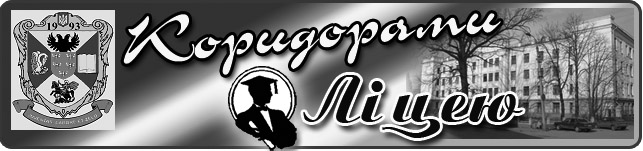 Давно позаду Свято першого дзвоника, злякані та стурбовані безліччю проблем оченята першокурсників. Тепер уже все стало на свої місця: другі курси уже поринули  у світ консультацій та підготовок до зовнішнього незалежного тестування, проектів та репетиторів, перші курси потроху починають розуміти, що від них хочуть учителі, вихователі і, взагалі, що вони тут роблять.Настав тепер і наш час згадати, а що ж цікавого відбулося у стінах нашого закладу?Кожного року в нашому ліцеї проходить своєрідна посвята першачків у ліцеїсти. У кожного курсу є своєрідні традиції. Наприклад, музично-філологічний клас проводить процедуру знайомства справжнього священика – Преподобного Жовтопляса Романа.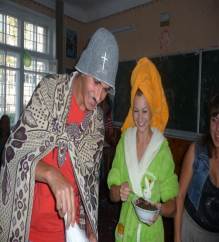 Фізико-математичний підняв на вуха весь ліцей: так гамірно і весело відбулася посвята на задньому дворі, бо перший курс приймали не тільки в ліцеїсти, а й у моржі, обливши всіх ,,святою водичкою,, із ліцейського чудо-крану. А от клас іноземних мов провів справжній курс молодого бійця, навчивши правильно користуватися шпаргалками, перевіривши готовність діяти в нестандартних ситуаціях та виявивши безліч різних талантів першокурсників – усе це було підкріплено гламурним перевдяганням святкуючих.                       Щасти вам, першокурсники, у нелегкому морі знань. Попутного вітру та сонячної погоди!!!                                                                                                 Таня Католик, учениця ІІ курсу класу іноземних мов                               22 вересня – День партизанської слави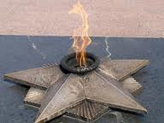 Саме в цей день вшановують тих героїв, які наближали перемогу, воюючи в тилу ворога. Ми не повинні забувати про людей, які пройшли крізь найскладніші випробування, відстояли право народу на свободу, врятували нашу країну та світ від фашизму. І ми вшановуємо всіх, хто подарував нам майбутнє. Тому у День партизанської слави з великою вдячністю говоримо про мужність, стійкість та самовідданість партизанів й підпільників, які пройшли крізь роки напруженої жорстокої боротьби і  завдяки яким  загарбники не могли відчувати себе в безпеці навіть в глибокому тилу, що чинило на гітлерівців колосальний моральний тиск. Партизанський рух став воістину всенародною боротьбою, справжнім другим фронтом на допомогу Червоній армії.Величний подвиг партизанів і підпільників у Великій Вітчизняній війні назавжди залишиться у нашій пам’яті. Подвиг в ім’я життя, в ім’я миру. Із почуттям безмежної подяки й любові ми віддаємо шану поваги ветеранам антифашистського опору: колишнім підпільникам і партизанам, захисникам і визволителям рідної землі – усім, кого ми з гордістю називаємо народними визволителями, захисниками. Леся Вихор, учениця І курсу класу іноземних мов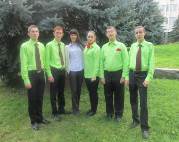 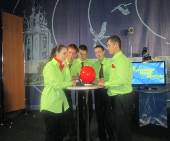 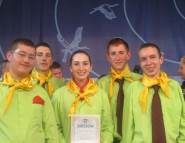 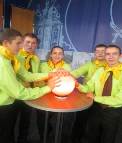 Віват, інтелект!П׳ятниця. 21 вересня. Похмурий ранок, який не обіцяє нічого приємного, але все ж таки восьмеро учнів нашого ліцею мають піднесений настрій, хоч і трохи нервують. П’ятеро з них сьогодні мають чудову нагоду показати себе та свої інтелектуальні здібності. Вони вирушають на телегру «Віват, інтелект!». Попереду надзвичайно важливий та складний день.Чернігів. Команда «Ніжин» починає зйомки гри. Емоції переповнюють як гравців, так і вболівальників. Гра тривала близько години, а от зйомки – понад  дві. Особливо складних запитань не було, тому все вирішував натиск на кнопку.Усі задоволені, адже здобули друге місце. Ми не перемогли, але ж головною є участь, яка все ж таки була приємною!                         Ксенія Обухова, учениця ІІ курсу класу іноземних мов МЕДСЕСТРА РАДИТЬ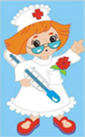 Із настанням холодів нас підстерігають віруси, застуда. Щороку на застуду хворіють до 500 млн. людей, два з яких помирають. Застуда відбирає в нас сумарно до року повноцінного життя. Людина проводить цей час  у безпорадному стані, страждає від високої температури, ознобу, головного болю. При важкому стані виникають незворотні ураження серцево-судинної системи.     КРАЩИМ  способом протидії захворюванню є його профілактика!!!Методи народної медицини:- при перших ознаках захворювання використовуйте цибулю та часник;- дуже корисні чаї з лікарських рослин.Пам`ятайте, що імунітет – це не тільки фізична складова, але й психологічна. Тому важливу роль у боротьбі з недугами відіграє психологічний стан та душевна рівновага – відчуття гармонії та піднесений настрій.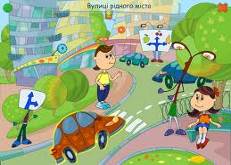           Безпека дорожнього руху – запорука життя! Завжди пам’ятай:Дорога не місце для розваг.Завжди переходь вулицю на пішохідному переході та на зелене світло.Не стій на проїжджій частині, зачекай автобус на зупинці.При наявності припаркованого транспорту будь уважним, виходячи на дорогу.Будь ласка, виходячи на дорогу, вимкни телефон та зніми навушники.